Tour 2Von Petern zur Bichlalm und zurück.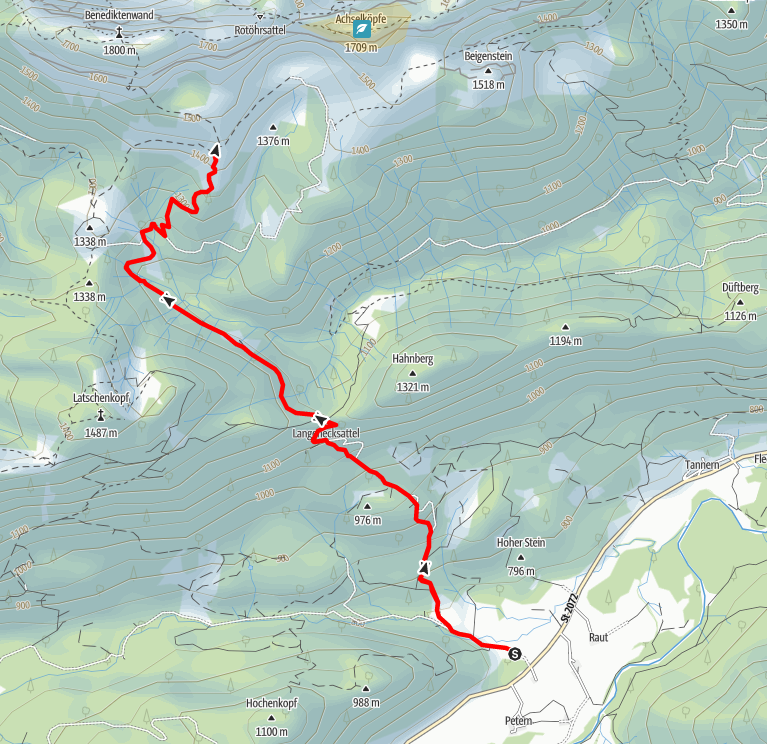 